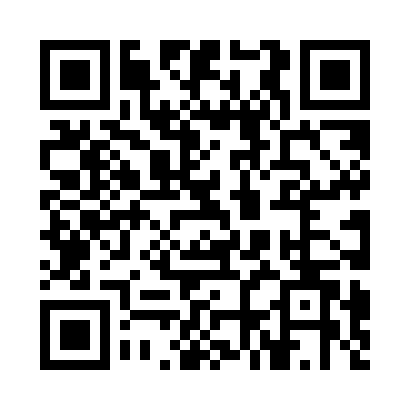 Prayer times for Abu Patti, PakistanWed 1 May 2024 - Fri 31 May 2024High Latitude Method: Angle Based RulePrayer Calculation Method: University of Islamic SciencesAsar Calculation Method: ShafiPrayer times provided by https://www.salahtimes.comDateDayFajrSunriseDhuhrAsrMaghribIsha1Wed3:475:2112:093:526:578:312Thu3:465:2012:093:536:588:323Fri3:445:1912:083:536:598:334Sat3:435:1812:083:536:598:345Sun3:425:1712:083:537:008:356Mon3:405:1612:083:537:018:377Tue3:395:1512:083:537:028:388Wed3:385:1412:083:537:038:399Thu3:375:1312:083:537:038:4010Fri3:355:1212:083:537:048:4111Sat3:345:1112:083:537:058:4212Sun3:335:1112:083:547:068:4313Mon3:325:1012:083:547:078:4514Tue3:315:0912:083:547:078:4615Wed3:305:0812:083:547:088:4716Thu3:295:0712:083:547:098:4817Fri3:285:0712:083:547:108:4918Sat3:265:0612:083:547:108:5019Sun3:255:0512:083:547:118:5120Mon3:245:0512:083:557:128:5221Tue3:245:0412:083:557:138:5322Wed3:235:0412:083:557:138:5423Thu3:225:0312:083:557:148:5524Fri3:215:0212:083:557:158:5725Sat3:205:0212:093:557:158:5826Sun3:195:0112:093:557:168:5927Mon3:185:0112:093:567:179:0028Tue3:185:0112:093:567:179:0029Wed3:175:0012:093:567:189:0130Thu3:165:0012:093:567:199:0231Fri3:164:5912:093:567:199:03